EXTENDED EVENTS:ART CLUB Food Drive| April 1st – 29th| Jenkins Hall Art Department LobbyTyler Museum of Art April Exhibitions Childhood Shenanigans: Works by Lee N. Smith III | April 1st-23rd 19th Annual High School Art Exhibition | April 1st-30th Glass Case Gallery Exhibition | April 10th – May 5th | Jayce Wierzbicki | Glass Case GalleryThe Beauty of Art and Medicine VI exhibition | On View Through April | RNHS Bldg., Faulconer FloorAPRIL 2023APRIL 2023APRIL 2023APRIL 2023APRIL 2023APRIL 2023APRIL 2023SUNMONTUESWEDSTHURSFRISATArt Connection of East Texas | 8:00AM | KTTB Radio Live BroadcastArt Club Silent Auction| Jenkins Hall| Glass Case GalleryArt Club Silent Auction| Jenkins Hall| Glass Case GalleryGuest Speaker: Rudy Sarzo | Wordcraft: Public Reading | 3:00-4:30PM | J242Art Club Silent Auction| Jenkins Hall| Glass Case GalleryLunch on the Lawn: Guitar, Piano & String Chamber Ensembles | 12:00PM |RPPAC LobbyArt Club Silent Auction| Jenkins Hall| Glass Case Gallery Closes at 2:00PM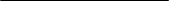 Reception: The Beauty of Art and Medicine VI | 5:30-7:00PM | RNHS Bldg. Faulconer FloorFirst Friday Art Tour | 11:00Am | TMASpring Fling | 3:00-6:00PM | Intramural FieldLunch on the Lawn: Harmony & Steel Pan Ensemble Concert| 12:00PM| RPPAC lawn Bell Tower Arts Journal Launch Party | 2:00-4:00Pm | RPPACRecital HallTyler Lecture | 4:00PM | J 242Music Student Recital #2 | 12:00PM | RPPAC Recital HallTheatre Playwrighting 101 Readings | 3:00PM | RPPAC Recital HallDance Production:“Cinderella” | 7:00PM | RPPACTheatre Playwrighting 101 Readings | 7:00PM | RPPAC Recital HallTheatre Venue | 9:00PM | JBTDance Production: “Cinderella” | 2:00PM, 7:00PM | RPPACDance Production:“Cinderella” | 11:00AM, 2:00PM | RPPACWordshop: Writing Made Fun | 3:00-4:30PM | J1109International Day |9:00-3:00PM| RSC, Apache RoomsJournalism Photography Showcase |11:00-2:00PM | Library Lawn Guest Artist Masterclass/Recital: SFASU Faculty Brass Quintet | 7:30PM | Ornelas Center Band HallLunch on the Lawn: Jazz Ensembles | 12:00PM | RPPAC LawnMatinee: “Our Hospitality” | 4:00PM | J1109The Honors Research Showcase | 11:00-1:00PM | RSCMusic Student Recital #3| 12:00PM| RPPAC Recital HallJazz Ensembles Spring Concert | 7:30PM | Wise Aud.Speech and Debate Team Showcase | 4:30PM | RPPAC Recital HallSymphonic Band Spring Concert | 7:30PM | Wise Aud.Lunch on the Lawn: Touch of Gold and Drumline | 12:00PM| RPPAC LawnGuest Artist Workshop – Jayce Wierzbicki | 12:00-3:00PM | J188ThunderdomeArt Competition| 12:00-3:00PM| Jenkins Bell Tower CourtyardTheatre Production: Metamorphoses | 7:30PM | JBTGuest Artist Workshop – Jayce Wierzbicki | 12:00-3:00PM | J188Historical Film: “Casablanca” | 4:00PM | J1109Theatre Production: Metamorphoses | 7:30PM | JBT Wind Ensemble Spring Concert | 7:30PM | Wise Aud.Music Student Recital #4| 12:00PM| RPPAC Recital HallTheatre Production: Metamorphoses | 7:30PM | JBTTheatre Production:  Metamorphoses | 2:30PM & 7:30PM | JBTHelen Elbert Collabrative Music Festival | 5:00PM | Wise Aud. Music Program Graduation Recital | 3:00PM | Wise Aud.